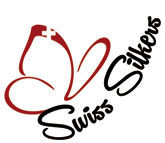 			Ausflug ins Schächental mit Besichtigung der   Karderei und selber filzen Datum:  Freitag, 9. September 2022Programm: Zürich 			ab 08.05Altdorf			an 09.17Spiringen Post 		an 10.01Miniluftseilbähnli nach Ratzi Mittagessen im Berghaus Ratzi 11.00 - 12.30 Uhrhttp://www.ratzi-berggasthaus.chRückfahrt mit Miniluftseilbähnli nach Spiringen Besichtigung der Karderei in Spiringen 13.15 – 15.40 Uhrhttps://www.wollhandwerk.ch/wer-sind-wir/führungenRückfahrt:  		Spiringen		ab 15.56 Altdorf 		an 16.19				ab 16.39 Zürich        			an 17.55Kosten:	Reise und Mahlzeit individuell	Führung Fr. 15.- pro Person zuzüglich Material	Anmeldeschluss 30.  Mai 2022Anmeldung: an Cathy Winkler per Mail: cathy.w.h@gmx.ch	oder Telefon Nicht Swiss Silkers-Mitglieder bezahlen einen Zuschlag von Fr. 15.-